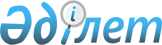 2017 жылға арналған мектепке дейінгі тәрбие мен оқытуға мемлекеттік білім беру тапсырысын және ата-ана төлемақысының мөлшерін бекіту туралы
					
			Мерзімі біткен
			
			
		
					Қостанай облысы Қостанай қаласы әкімдігінің 2017 жылғы 23 қарашадағы № 3498 қаулысы. Қостанай облысының Әділет департаментінде 2017 жылғы 7 желтоқсанда № 7352 болып тіркелді. Мерзімі өткендіктен қолданыс тоқтатылды
      "Білім туралы" 2007 жылғы 27 шілдедегі Қазақстан Республикасы Заңының 6-бабы 4-тармағының 8-1) тармақшасына сәйкес Қостанай қаласының әкімдігі ҚАУЛЫ ЕТЕДІ:
      1. 2017 жылға арналған Қостанай қаласының мектепке дейінгі білім беру ұйымдарындағы мектепке дейінгі тәрбие мен оқытуға мемлекеттік білім беру тапсырысы, ата-ана төлемақысының мөлшері осы қаулының қосымшасына сәйкес бекітілсін.
      2. Қостанай қаласы әкімдігінің қаулылары күші жойылды деп танылсын:
      2017 жылғы 9 наурыздағы № 737 "2017 жылға арналған мектепке дейінгі тәрбие мен оқытуға мемлекеттік білім беру тапсырысын, жан басына шаққандағы қаржыландыру және ата-ананың ақы төлеу мөлшерін бекіту туралы" (Нормативтік құқықтық актілерді мемлекеттік тіркеу тізілімінде № 6938 болып тіркелген, 2017 жылғы 31 наурызда Қазақстан Республикасы нормативтік құқықтық актілерінің эталондық бақылау банкінде жарияланған).
      2017 жылғы 14 маусымдағы № 1749 "Әкімдіктің 2017 жылғы 9 наурыздағы № 737 "2017 жылға арналған мектепке дейінгі тәрбиемен оқытуға мемлекеттік білім беру тапсырысын, жан басына шаққандағы қаржыландыру және ата-ананың ақы төлеу мөлшерін бекіту туралы" қаулысына өзгеріс енгізу туралы" (Нормативтік құқықтық актілерді мемлекеттік тіркеу тізілімінде № 7120 болып тіркелген, 2017 жылғы 4 шілдеде Қазақстан Республикасы нормативтік құқықтық актілерінің эталондық бақылау банкінде жарияланған).
      3. "Қостанай қаласы әкімдігінің білім бөлімі" мемлекеттік мекемесіне Қазақстан Республикасының заңнамасымен белгіленген тәртіпте:
      1) осы қаулыны аумақтық әділет органында мемлекеттік тіркеуді;
      2) осы әкімдіктің қаулысы мемлекеттік тіркелген күннен бастап күнтізбелік он күн ішінде оның қазақ және орыс тілдеріндегі қағаз және электрондық түрдегі көшірмесін Қазақстан Республикасы нормативтік құқықтық актілерінің эталондық бақылау банкіне енгізу және ресми жариялау үшін "Республикалық құқықтық ақпарат орталығы" шаруашылық жүргізу құқығындағы республикалық мемлекеттік кәсіпорнына жіберуді;
      3) осы қаулы мемлекеттік тіркеуден өткеннен кейін күнтізбелік он күн ішінде оның көшірмелерін Қостанай қаласының аумағында таратылатын мерзімді баспасөз басылымдарында ресми жариялауды;
      4) ресми жарияланғаннан кейін осы қаулыны Қостанай қаласы әкімдігінің интернет-ресурсында орналастыруды қамтамасыз етсін.
      4. Осы қаулының орындалуын бақылау Қостанай қаласы әкімінің әлеуметтік мәселелер жөніндегі орынбасарына жүктелсін.
      5. Осы қаулы алғашқы ресми жарияланған күнінен кейін күнтізбелік он күн өткен соң қолданысқа енгізіледі. 2017 жылға арналған Қостанай қаласының мектепке дейінгі білім беру ұйымдарындағы мектепке дейінгі тәрбие мен оқытуға мемлекеттік білім беру тапсырысы және ата-ана төлемақысың мөлшері
      Кестенің жалғасы:
					© 2012. Қазақстан Республикасы Әділет министрлігінің «Қазақстан Республикасының Заңнама және құқықтық ақпарат институты» ШЖҚ РМК
				
      Қостанай қаласының әкімі

Б. Жақыпов
Қостанай қаласы әкімдігінің
2017 жылғы 23 қарашадағы
№ 3498 қаулысына қосымша
№ р/с
Мектепке дейінгі тәрбие мен оқыту ұйымдарының әкімшілік-аумақтық орналасуы
Мектепке дейінгі тәрбие мен оқыту ұйымдарының атауы
№ р/с
Мектепке дейінгі тәрбие мен оқыту ұйымдарының әкімшілік-аумақтық орналасуы
Мектепке дейінгі тәрбие мен оқыту ұйымдарының атауы
1
Қостанай қаласы
"Детский сад "Бобек-Костанай" жауапкершілігі шектеулі серіктестігі
2
Қостанай қаласы
 "Родители и дети средней школы №22 города Костаная" қоғамдық бірлестігі
3
Қостанай қаласы
 "Детское дошкольное учреждение Ақ Желкен" жауапкершілігі шектеулі серіктестігі
4
Қостанай қаласы
"УроМед" жауапкершілігі шектеулі серіктестігі
5
Қостанай қаласы
"Жастық" жеке мекемесі
6
Қостанай қаласы
"Медициналық қызметкерлер-ата-аналарының одағы" қоғамдық бірлестігі
7
Қостанай қаласы
"Ақбулақ-Монтессори" жауапкершілігі шектеулі серіктестігі
8
Қостанай қаласы
"Қостанай қаласының мектеп-бақша гимназиясы" мекемесі
9
Қостанай қаласы
"Большевичка" өндірістік кооперативі
10
Қостанай қаласы
"Айгерим-Ай" жауапкершілігі шектеулі серіктестігі
11
Қостанай қаласы
"Аяна 2011" жауапкершілігі шектеулі серіктестігі
12
Қостанай қаласы
"Ясли-сад АБВГДейка" жауапкершілігі шектеулі серіктестігі
13
Қостанай қаласы
"Детский сад" Антошка" жауапкершілігі шектеулі серіктестігі
14
Қостанай қаласы
"Ақ ерке и К" жауапкершілігі шектеулі серіктестігі
15
Қостанай қаласы
"АГРОФИРМА "ИРИНА И К" жауапкершілігі шектеулі серіктестігі
16
Қостанай қаласы
"Алина плюс" жауапкершілігі шектеулі серіктестігі
17
Қостанай қаласы
Қостанай қаласының "Бөбек" балабақшасы мекемесі
18
Қостанай қаласы
"Aniretake 2010" жауапкершілігі шектеулі серіктестігі
19
Қостанай қаласы
"Ofsted" жеке мекемесі
20
Қостанай қаласы
"Ofsted" жеке мекемесіндегі толық күнді мектепке дейінгі шағын орталық
21
Қостанай қаласы
"Үндестік" жеке мекемесі 
22
Қостанай қаласы
"Солнышко" Детский сад" жауапкершілігі шектеулі серіктестігі
23
Қостанай қаласы
"ДЕМАлыстамаША" жауапкершілігі шектеулі серіктестігі
24
Қостанай қаласы
"Мини-центр развития и обучения детей "Школа для малышей Елены Тереховой" жауапкершілігі шектеулі серіктестігі
25
Қостанай қаласы
"ЖШС "Непоседа" жауапкершілігі шектеулі серіктестігі
26
Қостанай қаласы
"Детский сад "Ардан" жауапкершілігі шектеулі серіктестігі
27
Қостанай қаласы
Қостанай қаласы әкімдігінің "Қостанай қаласы әкімдігінің білім бөлімінің №1 бөбекжай-бақшасы" мемлекеттік коммуналдық қазыналық кәсіпорны
28
Қостанай қаласы
Қостанай қаласы әкімдігінің "Қостанай қаласы әкімдігінің білім бөлімінің №2 бөбекжай-бақшасы" мемлекеттік коммуналдық қазыналық кәсіпорны
29
Қостанай қаласы
Қостанай қаласы әкімдігінің білім бөлімінің "Қостанай қаласы әкімдігінің №3 бөбекжай-бақшасы" мемлекеттік коммуналдық қазыналық кәсіпорны
30
Қостанай қаласы
Қостанай қаласы әкімдігінің білім бөлімінің "Қостанай қаласы әкімдігінің №4 бала бақшасы" мемлекеттік коммуналдық қазыналық кәсіпорны
31
Қостанай қаласы
Қостанай қаласы әкімдігінің "Қостанай қаласы әкімдігінің білім бөлімінің №5 бөбекжай-бақшасы" мемлекеттік коммуналдық қазыналық кәсіпорны
32
Қостанай қаласы
Қостанай қаласы әкімдігінің "Қостанай қаласы әкімдігінің білім бөлімінің №6 бөбекжай-бақшасы" мемлекеттік коммуналдық қазыналық кәсіпорны
33
Қостанай қаласы
Қостанай қаласы әкімдігінің "Қостанай қаласы әкімдігінің білім бөлімінің №7 бөбекжай-бақшасы" мемлекеттік коммуналдық қазыналық кәсіпорны
34
Қостанай қаласы
Қостанай қаласы әкімдігінің "Қостанай қаласы әкімдігінің білім бөлімінің №8 бөбекжай-бақшасы" мемлекеттік коммуналдық қазыналық кәсіпорны
35
Қостанай қаласы
Қостанай қаласы әкімдігінің "Қостанай қаласы әкімдігінің білім бөлімінің №9 бөбекжай-бақшасы" мемлекеттік коммуналдық қазыналық кәсіпорны
36
Қостанай қаласы
Қостанай қаласы әкімдігінің "Қостанай қаласы әкімдігінің білім бөлімінің №11 бөбекжай-бақшасы" мемлекеттік коммуналдық қазыналық кәсіпорны
37
Қостанай қаласы
Қостанай қаласы әкімдігінің "Қостанай қаласы әкімдігінің білім бөлімінің №12 бөбекжай-бақшасы" мемлекеттік коммуналдық қазыналық кәсіпорны
38
Қостанай қаласы
Қостанай қаласы әкімдігінің білім бөлімінің "Қостанай қаласы әкімдігінің №13 бөбекжай-бақшасы" мемлекеттік коммуналдық қазыналық кәсіпорны
39
Қостанай қаласы
Қостанай қаласы әкімдігінің "Қостанай қаласы әкімдігінің білім бөлімінің №14 бөбекжай-бақшасы" мемлекеттік коммуналдық қазыналық кәсіпорны
40
Қостанай қаласы
Қостанай қаласы әкімдігінің "Қостанай қаласы әкімдігінің білім бөлімінің №15 бөбекжай-бақшасы" мемлекеттік коммуналдық қазыналық кәсіпорны
41
Қостанай қаласы
Қостанай қаласы әкімдігінің білім бөлімінің "Қостанай қаласы әкімдігінің №16 бөбекжай-бақшасы" мемлекеттік коммуналдық қазыналық кәсіпорны
42
Қостанай қаласы
Қостанай қаласы әкімдігінің білім бөлімінің №17 бөбекжай-бақшасы" мемлекеттік коммуналдық қазынашылық кәсіпорны
43
Қостанай қаласы
"Қостанай қаласы әкімдігінің білім бөлімінің №18 бөбекжай-бақшасы" мемлекеттік коммуналдық қазыналық кәсіпорны
44
Қостанай қаласы
Қостанай қаласы әкімдігінің "Қостанай қаласы әкімдігінің білім бөлімінің №27 бөбекжай-бақшасы" мемлекеттік коммуналдық қазыналық кәсіпорны
45
Қостанай қаласы
Қостанай қаласы әкімдігінің "Қостанай қаласы әкімдігінің білім бөлімінің №40 бөбекжай-бақшасы" мемлекеттік коммуналдық қазыналық кәсіпорны
46
Қостанай қаласы
Қостанай қаласы әкімдігінің "Қостанай қаласы әкімдігінің білім бөлімінің №44 бөбекжай-бақшасы" мемлекеттік коммуналдық қазыналық кәсіпорны
47
Қостанай қаласы
Қостанай қаласы әкімдігінің "Қостанай қаласы әкімдігінің білім бөлімінің №51 бөбекжай-бақшасы" мемлекеттік коммуналдық қазыналық кәсіпорны
48
Қостанай қаласы
Қостанай қаласы әкімдігінің "Қостанай қаласы әкімдігінің білім бөлімінің №54 бөбекжай-бақшасы" мемлекеттік коммуналдық қазыналық кәсіпорны
49
Қостанай қаласы
Қостанай қаласы әкімдігінің "Қостанай қаласы әкімдігінің білім бөлімінің №61 бөбекжай-бақшасы" мемлекеттік коммуналдық қазыналық кәсіпорны
50
Қостанай қаласы
"Қостанай қаласы әкімдігінің білім бөлімінің Қостанай қаласы әкімдігінің №69 бөбекжай-бақшасы" мемлекеттік коммуналдық қазыналық кәсіпорны
51
Қостанай қаласы
"Қостанай қаласы әкімдігінің білім бөлімінің №6 орта мектебі" мемлекеттік мекемесі жанындағы толық емес күнді мектепке дейінгі шағын орталық
52
Қостанай қаласы
"Қостанай қаласы әкімдігінің білім бөлімінің №15 орта мектебі" мемлекеттік мекемесі жанындағы толық емес күнді мектепке дейінгі шағын орталық
53
Қостанай қаласы
"Қостанай қаласы әкімдігінің білім бөлімінің №15 орта мектебі" мемлекеттік мекемесі жанындағы толық күнді мектепке дейінгі шағын орталық
54
Қостанай қаласы
"Қостанай қаласы әкімдігінің білім бөлімінің Мариям Хәкімжанова атындағы №20 орта мектебі" мемлекеттік мекемесі жанындағы толық емес күнді мектепке дейінгі шағын орталық
55
Қостанай қаласы
"Қостанай қаласы әкімдігінің білім бөлімінің №30 орта мектебі" мемлекеттік мекемесі жанындағы толық емес күнді мектепке дейінгі шағын орталық
56
Қостанай қаласы
"Қостанай қаласы әкімдігінің білім бөлімінің №115 орта мектебі" мемлекеттік мекемесі жанындағы толық емес күнді мектепке дейінгі шағын орталық
57
Қостанай қаласы
"Қостанай қаласы әкімдігінің білім бөлімінің №122 орта мектебі" мемлекеттік мекемесі жанындағы толық емес күнді мектепке дейінгі шағын орталық
58
Қостанай қаласы
"Қостанай қаласы әкімдігінің білім бөлімінің №13 негізгі жалпы білім беретін мектебі" мемлекеттік мекемесі жанындағы толық емес күнді мектепке дейінгі шағын орталық
59
Қостанай қаласы
"Қостанай қаласы әкімдігінің білім бөлімінің №25 негізгі жалпы білім беретін мектебі" мемлекеттік мекемесі жанындағы толық емес күнді мектепке дейінгі шағын орталық
60
Қостанай қаласы
"Қостанай қаласы әкімдігінің білім бөлімінің Чапаев негізгі мектебі" мемлекеттік мекемесі жанындағы толық емес күнді мектепке дейінгі шағын орталық
№ р/с
Мектепке дейінгі тәрбие мен оқыту ұйымдарының әкімшілік-аумақтық орналасуы
Мектепке дейінгі тәрбие мен оқытуға мемлекеттік білім беру тапсырысы
Мектепке дейінгі тәрбие мен оқытуға мемлекеттік білім беру тапсырысы
Мектепке дейінгі білім беру ұйымдарында ата-ананың бір айдағы төлемақы мөлшері (теңге)
№ р/с
Мектепке дейінгі тәрбие мен оқыту ұйымдарының әкімшілік-аумақтық орналасуы
Мектепке дейінгі тәрбие мен оқыту ұйымдарының тәрбиеленушілер саны
Бір тәрбиеленушіге жұмсалатын шығыстардың бір айдағы орташа құны (теңге)
Мектепке дейінгі білім беру ұйымдарында ата-ананың бір айдағы төлемақы мөлшері (теңге)
1
Қостанай қаласы
90
25313
3 жасқа дейін - 9944 3-6 жас аралығы - 12254
2
Қостанай қаласы
25
25313
3 жасқа дейін - 9944 3-6 жас аралығы - 12254
3
Қостанай қаласы
275
25313
3 жасқа дейін - 9944 3-6 жас аралығы - 12254
4
Қостанай қаласы
150
25336
3 жасқа дейін - 9944 3-6 жас аралығы - 12254
5
Қостанай қаласы
275
25313
3 жасқа дейін - 9944 3-6 жас аралығы - 12254
6
Қостанай қаласы
198
25313
3 жасқа дейін - 9944 3-6 жас аралығы - 12254
7
Қостанай қаласы
170
25313
3 жасқа дейін - 9944 3-6 жас аралығы - 12254
8
Қостанай қаласы
225
25313
3 жасқа дейін - 9944 3-6 жас аралығы - 12254
9
Қостанай қаласы
100
25313
3 жасқа дейін - 9944 3-6 жас аралығы - 12254
10
Қостанай қаласы
265
25313
3 жасқа дейін - 9944 3-6 жас аралығы - 12254
11
Қостанай қаласы
90
25313
3 жасқа дейін - 9944 3-6 жас аралығы - 12254
12
Қостанай қаласы
90
25313
3 жасқа дейін - 9944 3-6 жас аралығы - 12254
13
Қостанай қаласы
225
25313
3 жасқа дейін - 9944 3-6 жас аралығы - 12254
14
Қостанай қаласы
170
25313
3 жасқа дейін - 9944 3-6 жас аралығы - 12254
15
Қостанай қаласы
75
25313
3 жасқа дейін - 9944 3-6 жас аралығы - 12254
16
Қостанай қаласы
175
25313
3 жасқа дейін - 9944 3-6 жас аралығы - 12254
17
Қостанай қаласы
170
25313
3 жасқа дейін - 9944 3-6 жас аралығы - 12254
18
Қостанай қаласы
450
25313
3 жасқа дейін - 9944 3-6 жас аралығы - 12254
19
Қостанай қаласы
630
25313
3 жасқа дейін - 9944 3-6 жас аралығы - 12254
20
Қостанай қаласы
50
15035
3 жасқа дейін - 9944 3-6 жас аралығы - 12254
21
Қостанай қаласы
390
25313
3 жасқа дейін - 9944 3-6 жас аралығы - 12254
22
Қостанай қаласы
60
25472
3 жасқа дейін - 9944 3-6 жас аралығы - 12254
23
Қостанай қаласы
90
25313
3 жасқа дейін - 9944 3-6 жас аралығы - 12254
24
Қостанай қаласы
50
25313
3 жасқа дейін - 9944 3-6 жас аралығы - 12254
25
Қостанай қаласы
60
25313
3 жасқа дейін - 9944 3-6 жас аралығы - 12254
26
Қостанай қаласы
50
25313
3 жасқа дейін - 9944 3-6 жас аралығы - 12254
27
Қостанай қаласы
80
30845
3 жасқа дейін - 9944 3-6 жас аралығы - 12254
28
Қостанай қаласы
280
26326
3 жасқа дейін - 9944 3-6 жас аралығы - 12254
29
Қостанай қаласы
215
23115
3 жасқа дейін - 9944 3-6 жас аралығы - 12254
30
Қостанай қаласы
260
24760
3 жасқа дейін - 9944 3-6 жас аралығы - 12254
31
Қостанай қаласы
110
26325
3 жасқа дейін - 9944 3-6 жас аралығы - 12254
32
Қостанай қаласы
280
24272
3 жасқа дейін - 9944 3-6 жас аралығы - 12254
33
Қостанай қаласы
325
23291
3 жасқа дейін - 9944 3-6 жас аралығы - 12254
34
Қостанай қаласы
300
25336
3 жасқа дейін - 9944 3-6 жас аралығы - 12254
35
Қостанай қаласы
270
25745
3 жасқа дейін - 9944 3-6 жас аралығы - 12254
36
Қостанай қаласы
320
22214
3 жасқа дейін - 9944 3-6 жас аралығы - 12254
37
Қостанай қаласы
150
27105
3 жасқа дейін - 9944 3-6 жас аралығы - 12254
38
Қостанай қаласы
155
25065
3 жасқа дейін - 9944 3-6 жас аралығы - 12254
39
Қостанай қаласы
280
28019
3 жасқа дейін - 9944 3-6 жас аралығы - 12254
40
Қостанай қаласы
300
25643
3 жасқа дейін - 9944 3-6 жас аралығы - 12254
41
Қостанай қаласы
360
26045
3 жасқа дейін - 9944 3-6 жас аралығы - 12254
42
Қостанай қаласы
280
28458
3 жасқа дейін - 9944 3-6 жас аралығы - 12254
43
Қостанай қаласы
90
25628
3 жасқа дейін - 9944 3-6 жас аралығы - 12254
44
Қостанай қаласы
310
23094
3 жасқа дейін - 9944 3-6 жас аралығы - 12254
45
Қостанай қаласы
265
24943
3 жасқа дейін - 9944 3-6 жас аралығы - 12254
46
Қостанай қаласы
260
25396
3 жасқа дейін - 9944 3-6 жас аралығы - 12254
47
Қостанай қаласы
280
28449
3 жасқа дейін - 9944 3-6 жас аралығы - 12254
48
Қостанай қаласы
280
30561
3 жасқа дейін - 9944 3-6 жас аралығы - 12254
49
Қостанай қаласы
300
25691
3 жасқа дейін - 9944 3-6 жас аралығы - 12254
50
Қостанай қаласы
95
48448
3 жасқа дейін - 9944 3-6 жас аралығы - 12254
51
Қостанай қаласы
13
6643
_____
52
Қостанай қаласы
25
7435
_____
53
Қостанай қаласы
25
17790
3-6 жас аралығы - 12254
54
Қостанай қаласы
15
6643
_____
55
Қостанай қаласы
21
6643
_____
56
Қостанай қаласы
20
6643
_____
57
Қостанай қаласы
20
6643
_____
58
Қостанай қаласы
14
6643
_____
59
Қостанай қаласы
10
6643
_____
60
Қостанай қаласы
23
6643
_____